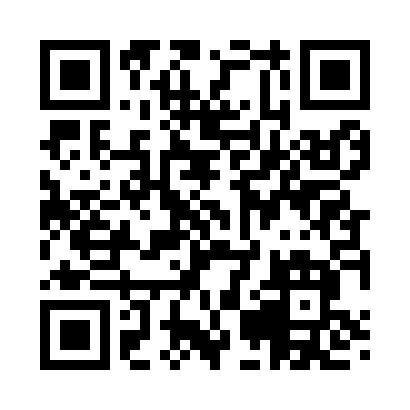 Prayer times for Proctorville, Missouri, USAMon 1 Jul 2024 - Wed 31 Jul 2024High Latitude Method: Angle Based RulePrayer Calculation Method: Islamic Society of North AmericaAsar Calculation Method: ShafiPrayer times provided by https://www.salahtimes.comDateDayFajrSunriseDhuhrAsrMaghribIsha1Mon4:155:511:195:178:4710:232Tue4:165:521:195:178:4710:223Wed4:175:521:205:178:4610:224Thu4:185:531:205:178:4610:215Fri4:185:541:205:178:4610:216Sat4:195:541:205:178:4610:207Sun4:205:551:205:178:4510:208Mon4:215:551:205:188:4510:199Tue4:225:561:205:188:4510:1910Wed4:235:571:215:188:4410:1811Thu4:245:571:215:188:4410:1712Fri4:255:581:215:188:4310:1713Sat4:265:591:215:188:4310:1614Sun4:276:001:215:188:4210:1515Mon4:286:001:215:188:4210:1416Tue4:296:011:215:188:4110:1317Wed4:306:021:215:178:4010:1218Thu4:316:031:215:178:4010:1119Fri4:326:041:215:178:3910:1020Sat4:336:041:225:178:3810:0921Sun4:356:051:225:178:3810:0822Mon4:366:061:225:178:3710:0723Tue4:376:071:225:178:3610:0624Wed4:386:081:225:168:3510:0425Thu4:396:091:225:168:3410:0326Fri4:416:101:225:168:3310:0227Sat4:426:101:225:168:3210:0128Sun4:436:111:225:168:319:5929Mon4:446:121:225:158:319:5830Tue4:466:131:225:158:309:5731Wed4:476:141:215:158:289:55